Р Е Ш Е Н И ЕСобрания депутатов муниципального образования«Себеусадское сельское поселение»№ 45					03 июля 2015 годаОб утверждении Порядка определения цены продажи земельных участков, находящихся в собственности муниципального образования «Себеусадское  сельское поселение» и земельных участков, государственная собственность на которые не разграничена, при заключении договоров купли-продажи таких земельных участков без проведения торговВ соответствии со статьей 39.4 Земельного кодекса Российской Федерации, Законом Республики Марий Эл от 27 февраля . № 3-З «О регулировании земельных отношений в Республике Марий Эл» Собрание депутатов Себеусадского сельского поселения р е ш и л о:1. Утвердить прилагаемый Порядок определения цены продажи земельных участков, находящихся в собственности муниципального образования «Себеусадское сельское поселение» и земельных участков, государственная собственность на которые не разграничена при заключении договоров купли-продажи таких земельных участков без проведения торгов.2.  Настоящее решение вступает в силу после его обнародования и распространяется на правоотношения, возникшие с 1 марта 2015 года.Глава муниципального образования «Себеусадское сельское поселение»,Председатель Собрания депутатов			И.П.ВладимироваУТВЕРЖДЕНРешением Собрания депутатов Себеусадского сельского поселения                                                                                                             от 03 июля 2015 года.    № 45Порядок определения цены продажи земельных участков, находящихся в собственности муниципального образования «Себеусадское сельское поселение» и земельных участков, государственная собственность на который не разграничена, при заключении договоров купли продажи таких земельных участков без проведения торгов1. Настоящий Порядок разработан в соответствии со статьей 39.4 Земельного кодекса Российской Федерации, статье 8 Закона Республики Марий Эл «О регулировании земельных отношений в Республике Марий Эл» З-3 от 27 февраля 2015 года и устанавливает порядок определения цены продажи земельных участков, находящихся в собственности муниципального образования «Себеусадское сельское поселение» и земельных участков,  государственная собственность на который не разграничена при заключении договоров купли-продажи таких земельных участков без проведения торгов (далее – Порядок).2.  Общие положения установления цены продажи земельных участков определяются Земельным кодексом Российской Федерации.Определение цены продажи земельного участка при применении правил и порядка установления цены продажи, которые предусмотрены Федеральным законом "О введении в действие Земельного кодекса Российской Федерации", а также в соответствии с настоящим Порядком осуществляется на основании кадастровой стоимости земельного участка, содержащейся в сведениях государственного кадастра недвижимости, или ставки земельного налога за единицу площади земельного участка, рассчитываемой в соответствии с законодательством о налогах и сборах от кадастровой стоимости земельного участка.3. Юридические лица при переоформлении права постоянного бессрочного пользования земельными участками, на которых расположены линии электропередачи, линии связи, трубопроводы, дороги, железнодорожные линии и другие подобные сооружения (далее-линейные объекты), в соответствии пунктом 2 статьи 3 Федерального закона от 25 октября 2001 года № 137-ФЗ «О введении в действие Земельного кодекса Российской Федерации» приобретают такие земельные участки в собственность до 1 января 2016 года по ценам:1) в размере двух с половиной процентов кадастровой стоимости земельного участка – в случаях приобретения земельных участков юридическими лицами:являющимися собственниками расположенных на таких земельных участках линейных объектов, если эти линейные объекты были отчуждены из государственной или муниципальной собственности, в том числе в случае, если на таких земельных участках возведены или реконструированы линейные объекты;являющимися собственниками расположенных на таких земельных участках линейных объектов, если эти линейные объекты были возведены на таких земельных участках вместо разрушенных или снесенных и ранее отчужденных из государственной или муниципальной собственности линейных объектов;являющимися собственниками расположенных на таких земельных участках линейных объектов, если право собственности указанных лиц на этих линейных объектов возникло до вступления в силу Земельного кодекса Российской Федерации и если федеральными законами для указанных собственников не установлен иной порядок приобретения земельных участков в собственность;2) в размере десятикратного размера ставки земельного налога за единицу площади земельного участка в случаях приобретения земельного участка юридическими лицами, не указанными в подпункте 1 настоящего пункта, и являющимися собственниками линейных объектов, расположенных на земельных участках.4. Собственники зданий, строений, сооружений при приобретении в собственность земельных участков, находящихся у них на праве аренды, в том числе: коммерческие организации и индивидуальные предприниматели, являющиеся собственниками расположенных на таких земельных участках зданий, строений, сооружений, если эти здания, строения, сооружения были отчуждены из государственной или муниципальной собственности, в том числе в случае, если на таких земельных участках возведены или реконструированы здания, строения, сооружения;коммерческие организации и индивидуальные предприниматели, являющиеся собственниками расположенных на таких земельных участках зданий, строений, сооружений, если эти здания, строения, сооружения были возведены на таких земельных участках вместо разрушенных или снесенных и ранее отчуждённых из государственной или муниципальной собственности зданий, строений, сооружений;граждане и некоммерческие организации, являющиеся собственниками расположенных на таких земельных участках зданий, строений, сооружений, если право собственности указанных лиц на эти здания, строения, сооружения возникло до вступления в силу Земельного кодекса Российской Федерации и если федеральными законами для указанных собственников не установлен иной порядок приобретения земельных участков в собственность,в случаях, еслив период со дня вступления в силу Федерального закона от 25 октября 2001 года № 137-ФЗ «О введении в действие Земельного кодекса Российской Федерации» до 1 июля 2012 года в отношении таких земельных участков осуществлено переоформление права постоянного (бессрочного) пользования на право аренды;такие земельные участки образованы из земельных участков, указанных в абзаце шестом настоящего пункта,приобретают земельный участок по цене в размере двух с половиной процентов кадастровой стоимости земельного участка.5. В случае, если на земельном участке, расположенном в границах населенного пункта и предназначенном для ведения сельскохозяйственного производства, отсутствуют здания или сооружения и такой земельный участок предоставлен сельскохозяйственной организации или крестьянскому (фермерскому) хозяйству на праве постоянного (бессрочного) пользования или на праве пожизненного наследуемого владения, указанные лица вправе приобрести земельный участок в собственность по цене, равной десяти процентам кадастровой стоимости такого земельного участка.6. Арендатор земельного участка, который предоставлен из земель населенного пункта и предназначен для ведения сельскохозяйственного производства и на котором отсутствуют здания или сооружения, вправе приобрести такой земельный участок в собственность по цене, установленной в пункте 5 настоящего порядка, в случае, если право аренды этого арендатора возникло в результате переоформления права постоянного (бессрочного) пользования или права пожизненного наследуемого владения таким земельным участком на право аренды.7. Оплата земельного участка по договору купли-продажи или соглашению осуществляется покупателями единовременным платежом в течение 7 календарных дней с момента подписания договора купли-продажи или соглашения по указанным в них реквизитам.8. В подтверждение внесения оплаты по договору купли-продажи земельного участка или соглашению покупатели в день оплаты представляют копию платежного документа с отметкой банка в администрацию Себеусадского сельского поселения. 9. За нарушение срока внесения оплаты покупателями земельного участка уплачиваются пени за каждый день просрочки в размере, установленном договором купли-продажи земельного участка или соглашением.   «Волаксола ялкундем» муниципальный образованийын депутатше- влакын  Погынжо425146,  Морко район, Волаксола ял Колхозный урем, 4 тел. (83635) 9-35-84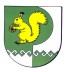 Собрание депутатовмуниципального образования«Себеусадское сельское поселение»425146, Моркинский район, д.Себеусад, ул.Колхозная, д.4 тел. (83635)9-35-84